Offene Fragen digital
„Unternehmensgründung: Standort und Franchising“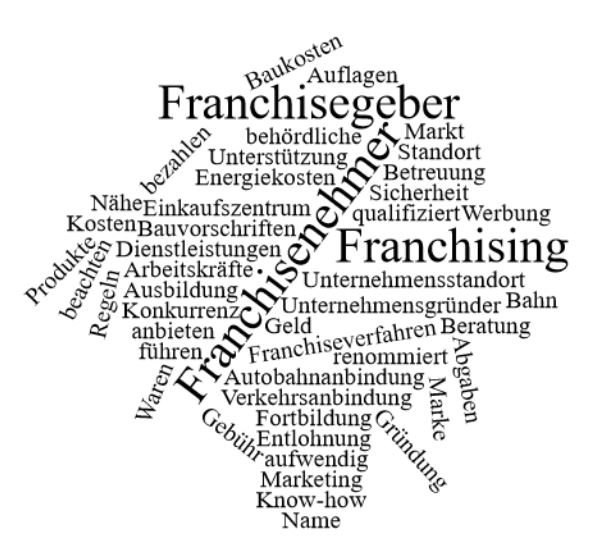 Bitte beantworten Sie anhand des Grundlagentextes die nachfolgenden Fragen:Nennen Sie mindestens vier Kriterien, die für die Wahl eines Unternehmensstandortes wichtig sein können.

Sie sind Chef der bekannten Lebensmittelkette „Günstiger geht nicht“ und wollen zwei neue Filialen aufmachen. Welche Kriterien müssen sie bei der Standortwahl berücksichtigen?

Was versteht man unter den Begriffen „Franchisegeber“ und „Franchisenehmer“?

Welche Vor- und Nachteile hat Franchising für den Franchisenehmer?




